__________________________________	__________________________________ Dear Sir/ Madame: Compliments of Peace!The Regional Federation of Junior Philippine Institute of Accountants - Region X and Caraga Council (RFJPIA - X and Caraga) is the umbrella organization and a family of all Accountancy students in the joint-region. As a partner of the National Federation of Junior Philippine Institute of Accountants (NFJPIA), RFJPIA aims to realize a home of solidarity, a training ground of leadership skills and a showground of academic and non-academic potentials to more than 3000 future professionals.In pursuit of honing students’ excellence, we would like to invite your good school to our most highlight activity for this academic semester, the 21st  Annual Regional Convention with the theme, “Embracing Fecundity. Continuing Excellence” which will be hosted by Father Saturnino Urios University at Butuan City on January 26-28, 2013.  Furthermore, attending delegates in this convention would be representatives from different local chapters, advisers, school deans, and faculties and guests from auditing firms.The stay-in conference intends to impart to the delegates the concepts of leadership, character building and sense of national pride and vision. It will also introduce them to the concepts, practices and operational tools of group dynamics for their self-improvement and preparation as future professionals and leaders of the country. The highlight of the 21st Annual Regional Convention would include among others the following: Academic Events Academic ConferenceRFJPIA Cup SeriesPresident’s CupWord Wizard: Battle of the Lexicon GiantsNon Academic Events 3rd Cine JPIAX Factor  Region 10 and CARAGA -DuoDance Craze 2013JPIANS Got Talent Season 3The Amazing Race 2013Mixed VolleyballMen’s BasketballRFJPIA’s Next Top ModelsFor more information, you may communicate with our Communication Officer:ANTHONY BODBOD	0935 143 3635vpcomm.nfjpiaxcaraga@gmail.comWe look forward to enjoy the celebration with you.  Thank you so much and God bless us all!Sincerely yours, 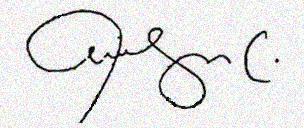 ROSAMUND FAYE MELIGChairperson, 21st Annual Regional ConventionRegional PresidentNoted: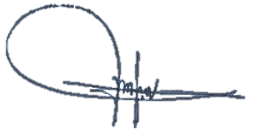 ATTY. JENNY G. UPLINGER, CPARegional Adviser